LBJ College Center College Essay Packet (Compiled from Various Sources)Tips for Writing an Effective Application EssayWhen you apply to college, you’ll need to complete an essay as part of your application. This is your opportunity to show admission officers who you are and to provide information about yourself that didn’t fit in other areas of your application. The essay also reveals what you can do when you have time to think and work on a writing project.The number one piece of advice from admission officers about your essay is “Be yourself.” The number two suggestion is “Start early.” Check out these other tips before you begin.Choose a Topic That Will Highlight YouDon’t focus on the great aspects of a particular college, the amount of dedication it takes to be a doctor or the number of extracurricular activities you took part in during high school.Do share your personal story and thoughts, take a creative approach and highlight areas that aren’t covered in other parts of the application, like your high school records.Keep Your Focus Narrow and PersonalDon’t try to cover too many topics. This will make the essay sound like a résumé that doesn’t provide any details about you.Do focus on one aspect of yourself so the readers can learn more about who you are. Remember that the readers must be able to find your main idea and follow it from beginning to end. Ask a parent or teacher to read just your introduction and tell you what he or she thinks your essay is about.Show, Don’t TellDon’t simply state a fact to get an idea across, such as “I like to surround myself with people with a variety of backgrounds and interests.”Do include specific details, examples, reasons and so on to develop your ideas. For the example above, describe a situation when you were surrounded by various types of people. What were you doing? Whom did you talk with? What did you take away from the experience?Use Your Own VoiceDon’t rely on phrases or ideas that people have used many times before. These could include statements like, “There is so much suffering in the world that I feel I have to help people.” Avoid overly formal or business-like language, and don’t use unnecessary words.Do write in your own voice. For the above example, you could write about a real experience that you had and how it made you feel you had to take action. And note that admission officers will be able to tell if your essay was edited by an adult.Ask a Teacher or Parent to ProofreadDon’t turn your essay in without proofreading it, and don’t rely only on your computer’s spell check to catch mistakes. A spell-check program will miss typos like these:"After I graduate form high school, I plan to get a summer job.""From that day on, Daniel was my best fried."Do ask a teacher or parent to proofread your essay to catch mistakes. You should also ask the person who proofreads your essay if the writing sounds like you.Adapted from The College Application Essay by Sarah Myers McGinty.10 Tips for Writing the College Application Essay1. Be concise. Even though the Common Application main essay has only a suggested minimum of 250 words, and no upper limit, every admissions officer has a big stack to read every day; he or she expects to spend only a couple of minutes on the essay. If you go over 700 words, you are straining their patience, which no one should want to do.2. Be honest. Don't embellish your achievements, titles, and offices. It's just fine to be the copy editor of the newspaper or the treasurer of the Green Club, instead of the president. Not everyone has to be the star at everything. You will feel better if you don't strain to inflate yourself.3. Be an individual. In writing the essay, ask yourself, "How can I distinguish myself from those thousands of others applying to College X whom I don't know—and even the ones I do know?" It's not in your activities or interests. If you're going straight from high school to college, you're just a teenager, doing teenage things. It is your mind and how it works that are distinctive. How do you think? Sure, that's hard to explain, but that's the key to the whole exercise.4. Be coherent. Obviously, you don't want to babble, but I mean write about just one subject at a time. Don't try to cover everything in an essay. Doing so can make you sound busy, but at the same time, scattered and superficial. The whole application is a series of snapshots of what you do. It is inevitably incomplete. The colleges expect this. Go along with them.5. Be accurate. I don't mean just use spell check (that goes without saying). Attend to the other mechanics of good writing, including conventional punctuation in the use of commas, semi-colons, etc. If you are writing about Dickens, don't say he wrote Wuthering Heights. If you write about Nietzsche, spell his name right.6. Be vivid. A good essay is often compared to a story: In many cases it's an anecdote of an important moment. Provide some details to help the reader see the setting. Use the names (or invent them) for the other people in the story, including your brother, teacher, or coach. This makes it all more human and humane. It also shows the reader that you are thinking about his or her appreciation of your writing, which is something you'll surely want to do.7. Be likable. Colleges see themselves as communities, where people have to get along with others, in dorms, classes, etc. Are you someone they would like to have dinner with, hang out with, have in a discussion section? Think, "How can I communicate this without just standing up and saying it, which is corny." Subtlety is good.8. Be cautious in your use of humor. You never know how someone you don't know is going to respond to you, especially if you offer something humorous. Humor is always in the eye of the beholder. Be funny only if you think you have to. Then think again.9. Be controversial (if you can). So many kids write bland essays that don't take a stand on anything. It is fine to write about politics, religion, something serious, as long as you are balanced and thoughtful. Don't pretend you have the final truth. And don't just get up on your soapbox and spout off on a sensitive subject; instead, give reasons and arguments for your view and consider other perspectives (if appropriate). Colleges are places for the discussion of ideas, and admissions officers look for diversity of mind.10. Be smart. Colleges are intellectual places, a fact they almost always keep a secret when they talk about their dorms, climbing walls, and how many sports you can play. It is helpful to show your intellectual vitality. What turns your mind on? This is not the same thing as declaring an intended major; what matters is why that subject interests you.© Copyright 2010 Professors' Guide LLC. All rights reserved.Sample College Application Essay 1You Be the JudgeRead the following application essay. See if you can figure out this essay's strengths and weaknesses. Then keep reading to see our critique.The EssayFrom the time I was able to realize what a university was, all I heard from my mother's side of the family was about the University of Michigan and the great heritage it has. Many a Saturday afternoon my grandfather would devote to me, by sitting me down in front of the television and reminiscing about the University of Michigan while halftime occurred during a Michigan Wolverines football game. Later, as I grew older and universities took on greater meaning, my mother and uncle, both alumni of the University of Michigan, took me to see their old stamping grounds. From first sight, the university looked frightening because of its size, but with such a large school comes diversity of people and of academic and non-academic events.In Springfield High School, non-academic clubs such as the Future Physicians and the Pylon, both of which I have belonged to for two years, give me an opportunity to see both the business world and the medical world. These two clubs have given me a greater sense of what these careers may be like. In Future Physicians, I participated in field trips to children's hospitals and also participated in two blood banks.Currently I hold a job at Maas Brothers. This lets me interact with people outside my own immediate environment. I meet different kinds of people, in diffrent moods, with different attitudes, and with different values. This job teaches me to be patient with people, to have responsibility, and to appreciate people for what they are.In the community I am active in my church Youth Group. As a high school sophomore, I was our church's representative to the Diocesan Youth Fellowship. I helped organize youth group events, the largest being "The Bishop's Ball," a state-wide event for 300 young people. I also played high school junior varsity soccer for two years. As a senior I will be playing varsity soccer, but in the off-season. As a junior I coached a girls' soccer team for the town. This gave me a great deal of responsibility because the care of twenty-four girls was put into my custody. It felt very satisfying to pass on the knowledge of soccer to another generation. The girls played teams from other parts of Florida. Though their record was 3-8, the girls enjoyed their season. This is what I taught them was the greatest joy of soccer.The past three years of my life have given me greater visions of my future. I see the University of Michigan as holding a large book with many unread chapters and myself as an eager child who has just learned to read. I intend to read and probe into all the chapters. The University of Michigan offers me more than the great reputation of this fine school, but a large student body with diverse likes and dislikes, and many activities, both academic and non-academic, to participate in. With the help of the University of Michigan, I will be successful after college and be able to make a name and place for myself in our society.The CritiqueAdmission officials consider how you write your essay, not just what you write about. Try to critique your own essays in the same way this sample essay is critiqued below.The IntroductionThe introduction seems to have a lack of focus: Where's the writer going with this paragraph? Where's the writer going with this essay? Also, the writer needs to tighten the phrasing (e.g., "while halftime occurred" to "at halftime" or "From first sight" to "Immediately").The BodyThere is a very abrupt transition from the first paragraph to the second: How did we get from Michigan's diversity to the writer's clubs? The second paragraph also includes general statements with little evidence: How did these activities reveal career paths?Can the writer be more specific? What does "participated in two blood banks" mean? Did he drive volunteers from across town, sign people in all day on three Saturdays every month except August or spend 15 minutes one Thursday afternoon in the nurse's office giving blood?In the third paragraph, we have to ask: What does the writer do at Maas Brothers? "Interact" needs definition. What here shows that the writer has thought about the time spent at Maas Brothers? Also in this paragraph, there is a misspelling of different ("diffrent"): The writer did not proofread thoroughly.The information in the fourth paragraph (as well as the previous two paragraphs) appears elsewhere in the application. Essays that simply run down your accomplishments don't add to your application. And does the reader need to know that "the girls played teams from other parts of Florida"?The writer would be better off focusing on one of the things discussed in this essay, such as working with the girls' soccer team. What he did to make Jennifer and Gretchen and Courtney enjoy soccer even though they won only three of their games would be more vivid and focused than a lot of talk about passing things on to future generations.The ConclusionThe conclusion returns to the earlier idea of diversity at Michigan, but this idea was not developed in the body of the essay. It's not necessary to mention "the great reputation of this fine school." Instead, the writer should give specific, programmatic reasons Michigan offers the kind of education he needs.OverallThis essay seems full of information and demonstrates basic essay organization, but it lacks focus and proof. The reader gets a laundry list of activities rather than a clear sense of who the writer is and what he cares and thinks about.The writer also repeats some phrases. He mentions the “University of Michigan” six times and repeats “academic and non-academic” twice.Adapted from The College Application Essay by Sarah Myers McGinty.Sample College Application Essay 2You Be the JudgeRead the following application essay. See if you can figure out this essay's strengths and weaknesses. Then keep reading to see our critique.The EssayMy most important experience sought me out. It happened to me; I didn't cause it.My preferred companions are books or music or pen and paper. I have only a small circle of close friends, few of whom get along together. They could easily be counted "misfits." To be plain, I found it quite easy to doubt my ability to have any sort of "close relationship."After the closing festivities of Andover Summer School this past summer, on the night before we were scheduled to leave, a girl I had met during the program's course approached me. She came to my room and sat down on my bed and announced that she was debating with herself whether she wanted me to become her boyfriend. She wanted my reaction, my opinion.I was startled, to say the least, and frightened. I instantly said, "No." I told her I on no account wanted this and that I would reject any gestures she made towards starting a relationship. I would ignore her entirely, if need be. I explained that I was a coward. I wanted nothing whatsoever to do with a relationship. I talked a lot and very fast.To my surprise, she did not leave instantly. Instead, she hugged her knees and rocked back and forth on my bed. I watched her from across the room. She rocked, and I watched. Doubts crept up on me. Opportunity had knocked and the door was still locked. It might soon depart."I lied," I said. "I was afraid of what might happen if we became involved. But it's better to take the chance than to be afraid."She told me she knew I had lied. I had made her realize, though, how much she actually wanted me to be her boyfriend. We decided to keep up a relationship after Andover.Even then, I was not sure which had been the lie. Now I think that everything I said may have been true when I said it. But I'm still not sure.I learned, that night, that I could be close to someone. I also realize, now, that it doesn't matter whether or not that person is a misfit; the only important thing is the feeling, the closeness, the connection. As long as there is something between two people — friendship, love, shared interests, whatever else — it is a sign that there can be some reconciliation with fear, some "fit" for misfits. And it shows that fear need not always win, that we can grow and change, and even have second chances.I am still seeing her.The CritiqueAdmission officials consider how you write your essay, not just what you write about. Try to critique your own essays in the same way this sample essay is critiqued below.The IntroductionThe introduction is brief and memorable. The reader is drawn into the rest of the essay.The BodyThe second paragraph shows that the essay has a clear focus: his anxiety about relationships. The next two paragraphs use a style that is simple and direct. They employ short sentences and simple words to tell a simple story.We see that he is thoughtful by the way he narrates the next several paragraphs. The story of his conversation with a girl is a way for the writer to show us about himself — that he's conservative and shy but willing to take a risk.The ConclusionHe concludes with a strong summary paragraph and end sentence. Like his introduction, his ending is simple yet memorable.OverallBoyfriends and girlfriends can be risky essay topics. However, this writer skillfully employs the story of the beginning of a relationship to illustrate a larger point — the power of love to overcome fear.This essay enriches an application full of academic achievements, scores and grades. It's definitely not something found elsewhere in the application. It's short and to the point. It's interesting because it's believable.Adapted from The College Application Essay by Sarah Myers McGinty.College Application Essays Help
Lesson Three: Essay Templates
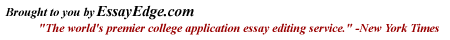 Writing admissions essays is not formulaic; the best essays will have the most personal detail and passionate writing. However, if you are suffering from severe writer's block and need help piecing together an effective essay, we have provided generic templates for the most common types of essays. If you stick strictly to these templates, you will end up with pretty awful essays; they are solely intended to jumpstart your writing in its earliest stages.Describe an Influential PersonDiscuss an Activity Outside of the ClassroomDiscuss an Issue of ImportanceWarning: If you rely heavily on these templates in your final draft, you will write one of the worst admissions essays possible. Use these templates only to get your own creative juices flowing.Describe An Influential PersonThe person who has had the biggest influence in my life is _______. Because ______ was __________ he/she taught me __________ but also much about __________. I have been close to _______ ever since I was _____ years old and we ______. I feel a debt of gratitude to ________ for always being there for me through _________.__________ has always been my role model. I have long admired his/her success in ________, _________, __________, and the way he/she ________. My goal in life is to be just like him/her, to get the most I can out of life. Because of ______'s strong influence, I find _________ fascinating. I am always impressed that he/she started __________ at my age and rose to be ____________ in just a few years. _______ has supported my interest in ________, and was very proud of me when I __________.I also admire __________'s devotion to ____________. This was ___________ and quickly became _____________. This endeavor took up his/her life for ______________ until he/she _____________ in __________. Since then, ______________ has _____________ in part because of ___________'s efforts.____________'s accomplishments have meant _________to me. __________ has been ___________ in my life, showing me that ___________ and ___________. I hope to inherit his/her virtues and _____________ in order to make him/her proud.Discuss an Activity Outside of the Classroom________ has been a crucial part of my life ever since ________. Back in _________ when I started ___________ I never imagined that __________. _________ used to encourage me/cheer me on/drive me back and forth as I practiced/continued to __________. During this time I met ___________, learned ____________, and became better at ______________.The best part of ____________ is _________________ because ____________. Doing ____________ means __________. The __________ team/group/club/organization introduced me to __________. For most of my peers in _______, the goal was ____________. But for me, my main objective was ____________. I will never forget the time when I/we __________. This team/organization gave me the opportunity to _________ and learn ___________, which has benefited me in ___________.In addition to the fun/competition/other, ___________ has confronted me with many challenges. I am not naturally a good ___________. I am not ______, _________, or _________. However, I discovered that in order to excel at ___________, I needed to ________. As a result, I am known on my team/organization as _________. Each day, I become stronger at ________ and _________.Whether I continue _______ or not, I know that I have already built strong __________ and skills in ___________. My experiences with ___________ have taught me lessons that I can apply beyond ___________, and I will always have __________ for years to come.Discuss an Issue of ImportanceDuring the last __________ years, I have devoted a significant amount of time to ___________, an issue that is often _______________ because of ___________. In my quest to ____________, I faced many obstacles of my own such as ______________. But after _____________, I realized that I could _________________ and ______________.One reason why this issue is so ________ is that ___________. Most people do not realize that _____________. Moreover, those who find themselves ___________ do not have ________________. With ___________ and ____________ people who/a society that is _____________ has little chance to ___________.In this difficult ___________, I realized there were many _________________ who needed my ______________. By _______________, I helped ___________ to _____________. Finally, in ___________, I reached a turning point when I ____________ with ______________ at _____________. At this time, I had the opportunity to _______________. I helped with _____________ and ___________. I realized that in order to _______________, I had to _______________ and ______________. I started by ____________ and ____________, which had the affect of _____________ and ________________.Since this time in _____________, I/we have accomplished/managed to/seen ____________. Many problems remain, such as ____________ and ______________. But with ____________ in mind, I know/our organization is prepared to/our society can ________________. My interest in __________ has taught me that I am __________, that my group is ___________, and that society/our culture is _______________. In the future, I would like to continue ____________ for the sake of ______________ and hope to incorporate ___________ into my time at ____________.